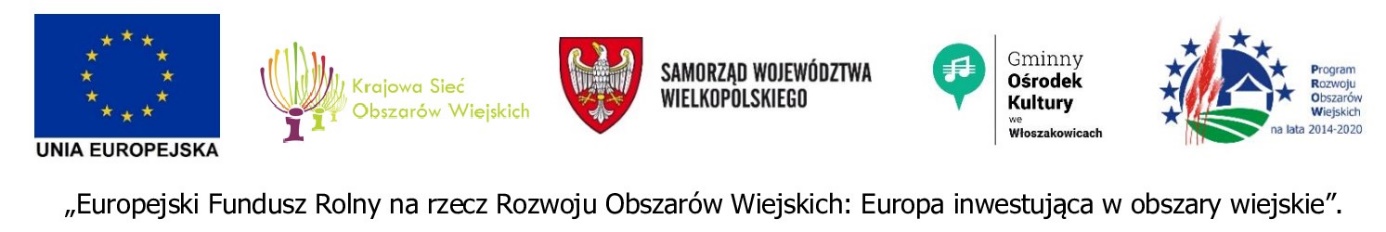 REGULAMIN KONKURSU SZKOLNEGO „OSZCZĘDZAJ WODĘ”§ 1. Postanowienia ogólne1. Organizatorem Konkursu jest Gminny Ośrodek Kultury we Włoszakowicach w ramach realizacji operacji z zakresu Planu Działania Krajowej Sieci Obszarów Wiejskich Programu Rozwoju Obszarów Wiejskich na lata 2014-2020. 2. Niniejszy Regulamin określa warunki, na jakich odbywa się Konkurs.3. Organizator zastrzega sobie prawo do odwołania Konkursu w każdym czasie, bez podania przyczyny. W takim wypadku Organizator nie wskaże zwycięzcy/-ów Konkursu.§ 2. Cele konkursu1. Promowanie wśród młodzieży szkolnej w atrakcyjnej dydaktycznie formie postaw szacunku wobec ograniczonych zasobów wody w naszym regionie.2. Uwrażliwienie na problemy trwałego niedoboru wody oraz lepszego rozumienia zasad odpowiedzialnego postępowania z wodą zwłaszcza wśród osób młodych. § 3. Uczestnicy konkursu1. Konkurs adresowany jest do uczniów klas 7-8 szkół podstawowych oraz uczniów szkół ponadpodstawowych z terenu gmin Włoszakowice, Wijewo i Święciechowa.2. Konkurs ma charakter indywidualny, a każdy uczestnik może zgłosić tylko jedną pracę.3. Uczestnik konkursu musi podać swoje dane: imię, nazwisko, klasę oraz nazwę  i adres szkoły.4. Do zgłoszonej pracy należy dołączyć obowiązkowo kartę zgłoszeniową (załącznik nr 1) oraz oświadczenie (załącznik nr 2) do niniejszego Regulaminu. Karta i oświadczenie są możliwe do pobrania ze strony www.gok.wloszakowice.pl.§ 4. Zgłoszenie prac1. Prace konkursowe można zgłaszać w terminie od 15 września 2022 r. do 20 października 2022 r. do godz. 15.30.2. Tematem prac ma być szeroko rozumiane znaczenie i sposoby oszczędzania wody w życiu codziennym.3. Prace konkursowe powinny zostać wykonane w formie: filmu, piosenki, skeczu, stand-upu, tik-toka lub komiksu. Długość form audiowizualnych może wynosić maksymalnie 10 minut.4. Prace konkursowe należy dostarczyć Organizatorowi najpóźniej do godziny 15.30 w dniu zakończenia konkursu. Prace można dostarczyć w następującej formie: a) na płycie umieszczonej wraz z wypełnionymi załącznikami w kopercie z dopiskiem „Oszczędzaj wodę”, dostarczonej do biura Gminnego Ośrodka Kultury we Włoszakowicach (ul. K. Kurpińskiego 29, 64-140 Włoszakowice),b) pocztą elektroniczną przy pomocy dysków internetowych (konieczne jest podanie linku dostępu w treści e-maila) wraz z wypełnionymi i zeskanowanymi załącznikami nr 1 i nr 2 na adres e-mail: gok@wloszakowice.pl§ 5. Rozstrzygnięcie konkursu1. Zgłoszone prace zostaną poddane ocenie przez jury konkursu, powołane przez Gminny Ośrodek Kultury, które pracować będzie według własnego regulaminu i którego decyzje są ostateczne.2. Wyniki zostaną ogłoszone najdalej do dnia 25 października 2022 r. na stronie internetowej www.gok.wloszakowice.pl, wręczenie nagród odbędzie się we Włoszakowicach do dnia 31 października 2022 r.3. Komisja konkursowa oceni prace w szczególności biorąc pod uwagę następujące kryteria:a) zgodność z tematem,b) samodzielność wykonania,c) oryginalność ujęcia tematu.§ 6. Nagrody1. Najlepsze prace zostaną nagrodzone atrakcyjnymi nagrodami rzeczowymi. Przewidziane nagrody: 1 miejsce - konsola do gier; 2 miejsce -  hulajnoga elektryczna; 3 miejsce – smartwatch; 4 miejsce – telefon; 5 miejsce - gogle VR).2. Pula nagród wynosi 5 672,07 zł. 3. Nagrody finansowane są ze środków Unii Europejskiej w ramach Schematu II Pomocy Technicznej „Krajowa Sieć Obszarów Wiejskich” Programu Rozwoju Obszarów Wiejskich na lata 2014-2020.§ 7. Informacje końcowe1. Nadesłanie pracy jest jednoznaczne z zapoznaniem się z niniejszym regulaminem, klauzulą RODO oraz ich akceptacją.2. Rodzic lub pełnoprawny opiekun Uczestnika wysyłającego pracę:a) oświadcza, że zgłoszenie nie narusza praw ani dóbr osobistych osób trzecich,b) oświadcza,    że    Uczestnik     jest     wyłącznym     twórcą     przesłanej     pracy   w rozumieniu ustawy o prawie autorskim i prawach pokrewnych, przysługują mu wszystkie prawa autorskie, które nie są obciążone żadnymi prawami ani roszczeniami osób trzecich.3. Z chwilą przesłania pracy Uczestnik nieodpłatne przenosi autorskie prawa majątkowe na rzecz Gminnego Ośrodka Kultury we Włoszakowicach bez ograniczeń czasowych i terytorialnych na wszelkich polach eksploatacji, zwłaszcza typu wprowadzanie do obrotu, użyczanie, a także rozpowszechnianie w inny sposób, w tym publiczne wyświetlanie i odtwarzanie, a także publiczne udostępnianie w taki sposób, aby każdy mógł mieć do niej dostęp w miejscu i czasie przez siebie wybranym, wykorzystywania na oficjalnych profilach Organizatora na portalach społecznościowych, na stronie internetowej oraz w materiałach drukowanych.4. Szczegółowe informacje na temat konkursu można uzyskać za pośrednictwem Gminnego Ośrodka Kultury we Włoszakowicach – telefon 65 52 52 965, e-mail gok@wloszakowice.pl.5. Organizator nie bierze odpowiedzialności za trudności techniczne spowodowane czynnikami zewnętrznymi niezależnymi od Organizatora w przypadku, gdy praca nie zostanie dostarczona do organizatora w odpowiednim terminie.